REPETITIESCHEMA 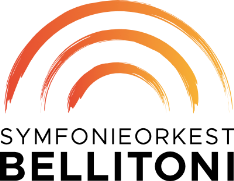 VOORJAAR 2021dirigent: Jurjen HempelPROGRAMMA  n.t.b.	 werkn.t.b.	 werk /solist--pauze—n.t.b.	 werkREPETITIES in GYMNASIUM NOVUM Za 13 februari ofZo 14 februari 		10.00-17.00  	Tutti o.l.v. JurjenVoorjaarsvakantie 2021 (Noord en Midden) 20 - 28 feb 2021 (week 8) Zo 28 februari		10.00-13.00	groepsrepetities strijkers o.l.v. aanvoerders		tutti blazers o.l.v. gastdirigent	14:00-17:00	tutti strijkers o.l.v. gastdirigent		groepsrepetities houtblazers / koper / slagwerk o.l.v. repetitorenZo 7 maart		10.00-17.00  	tutti o.l.v. Jurjen Zo 14 maart		10.00-13.00	groepsrepetities strijkers o.l.v. repetitor; hout o.l.v repetitor enkoper o.l.v. repetitorZo 21 maart		10.00-17.00 	tutti o.l.v. gastdirigentZo 28 maart		10.00-17.00 	tutti o.l.v. Jurjen Pasen 4 en 5 aprilZa  10 & 11 april	10.00-17.00	 repetitieweekeinde o.l.v. JurjenCONCERTENvrijdag 16 april		20:15u		concert 1, Geertekerk (Utrecht)zaterdag 17 april	20:15u		concert 2, n.t.b. (Den Haag)zondag 18 april		14:15u		concert 3, Concertgebouw, Grote Zaal (Amsterdam)versie 13 april 2020 